Муниципальное автономное дошкольное образовательное учреждениедетский сад № 11 «Умка» г. ПавловоКонсультация для педагогов«Новые технологии для нового поколения:цифровая образовательная среда дошкольной организации»Подготовила: воспитательНефедова И.В.2021 гВ современном мире окружающее цифровое пространство стало неотъемлемой составляющей жизни ребенка, начиная с раннего возраста. Источником получения знаний ребенком об окружающем мире, общечеловеческих ценностях, отношениях между людьми становятся не только родители, социальное окружение и образовательные организации, но и медиаресурсы. Для современных детей познавательная, исследовательская, игровая деятельность с помощью компьютерных средств является повседневным, привлекательным занятием, доступным способом получения новых знаний и впечатлений. Нас не удивляет то, что планшеты и телефоны являются игрушками детей, сидящих в колясках и на коленях у родителей. С раннего возраста дети осваивают электронные устройства, знают, на какую кнопку нажать. И для взрослых это удобно: не нужно утруждать себя общением с ребенком. Дети привыкают, что электронные устройства служат игрушками. Но спектр их возможностей значительно шире.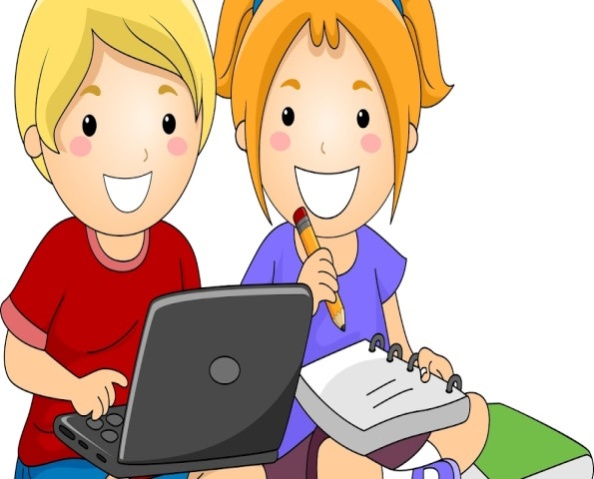 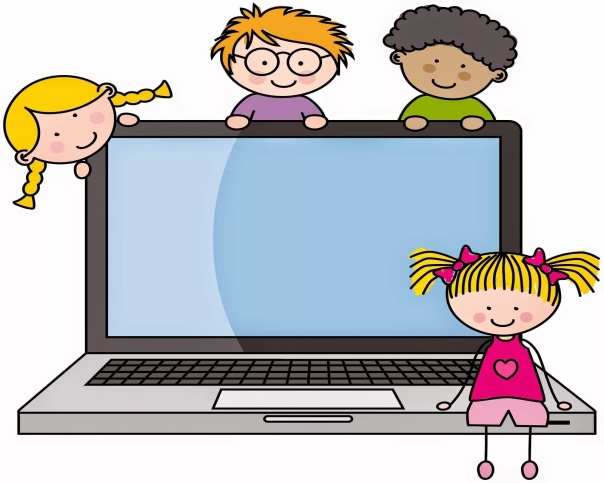  Потребности и интересы детей учтены в основных нормативных документах в области образования, где ключевой задачей является повышение качества и доступности образования, в том числе, посредством организации современного цифрового образовательного пространства.Государственная программа Российской Федерации «Развитие образования» на 2018 — 2025 годы включает в себя приоритетный проект «Современная цифровая образовательная среда в Российской Федерации», который нацелен на создание возможностей для получения качественного образования гражданами разного возраста и социального положения с использованием современных информационных технологий.В соответствии с Федеральным законом «Об образовании в РФ» информационно-образовательная среда включает в себя электронные образовательные ресурсы, совокупность информационных и телекоммуникационных технологий, соответствующих технологических средств и обеспечивающих освоение обучающимися образовательных программ в полном объеме независимо от места нахождения обучающихся.Организация современной цифровой среды в ДОУ способствует реализации ключевых принципов, целей и задач Федерального государственного образовательного стандарта дошкольного образования. Интерактивные обучающие игры дают возможность организовать одновременное обучение детей, обладающих различными способностями и возможностями, выстраивать образовательную деятельность на основе индивидуальных особенностей каждого ребенка.Цифровые технологии являются эффективным средством для решения задач развивающего обучения и реализации деятельностного подхода, обогащения развивающей среды ДОУ. В процессе решения виртуальных образовательных задач у детей развиваются творческий потенциал, инициатива, любознательность, настойчивость, трудолюбие, ответственность, что является целевыми ориентирами ФГОС дошкольного образования. Цифровые технологии могут стать важным звеном в организации сотрудничества детского сада с семьей, в том числе, при организации дистанционного обучения, создания социальных образовательных сетей и сообществ.Цифровая образовательная среда (ЦОС)– это открытая совокупность информационных систем, предназначенных для обеспечения различных задач образовательного процесса. Слово «открытая» означает возможность и право любого пользователя использовать разные информационные системы в составе цифровой среды, заменять их или добавлять новые.Воспитанники ДОО — это будущие школьники, и их подготовка должна соотносится в том числе и с цифровыми технологиями, имеющими качественное преимущество перед традиционными методиками обучения. Цифровые технологии формируют современную образовательную среду, дают новый потенциал классическим методам и приемам, предоставляют педагогам новые инструменты.Стоит отметить принципы формирования цифровой образовательной среды в ДОО. Обратим внимание на принципе вариативности, который дает возможностьреализации разных ООП иразных режимов работы ДОО.Существуют два вида режима:Offline - местонахождение и время не является существенным, так как все взаимодействие организовывается в отложенном режиме;Online – обучающийся с родителем (законным представителем) и педагог находится у автоматизированного рабочего места.При реализации образовательной программы дошкольного образования с применением дистанционных технологий, в зависимости от технических условий, в образовательных организациях применяются разные моделиобучения:обучение в режиме онлайн (электронноеобучение);дистанционное обучение через интерактивные учебныематериалы;самостоятельная работа родителей с детьми на основе обратной связи через сайт, электронную почту, интернет-мессенджеры, социальныесети.Далее рассмотрим области применения цифровых технологий педагогами ДОУ.Какие цифровые инструменты уже помогают в нашей работе?1. Ведение документации.В процессе образовательной деятельности педагог составляет и оформляет документацию: календарные и перспективные планы, отчеты, мониторинг выполнения программы, диагностику развития детей, готовит материал для оформления родительского уголка. Администрация образовательной организации ведет документацию и оформляет отчеты в электронной форме, отправляет их через электронную почту.2. Методическая работа, повышение квалификации педагога.В современном обществе сетевые электронные ресурсы – это наиболее удобный способ распространения новых методических идей и дидактических пособий, доступный педагогам независимо от места их проживания. Методические материалы в виде электронных ресурсов могут быть использованы во время подготовки педагога к занятиям, для изучения новых методик, при подборе наглядных пособий к занятию.Сетевые сообщества педагогов позволяют не только находить и использовать необходимые методические разработки, но и размещать свои материалы, делиться педагогическим опытом по подготовке и проведению мероприятий, по использованию различных методик, технологий.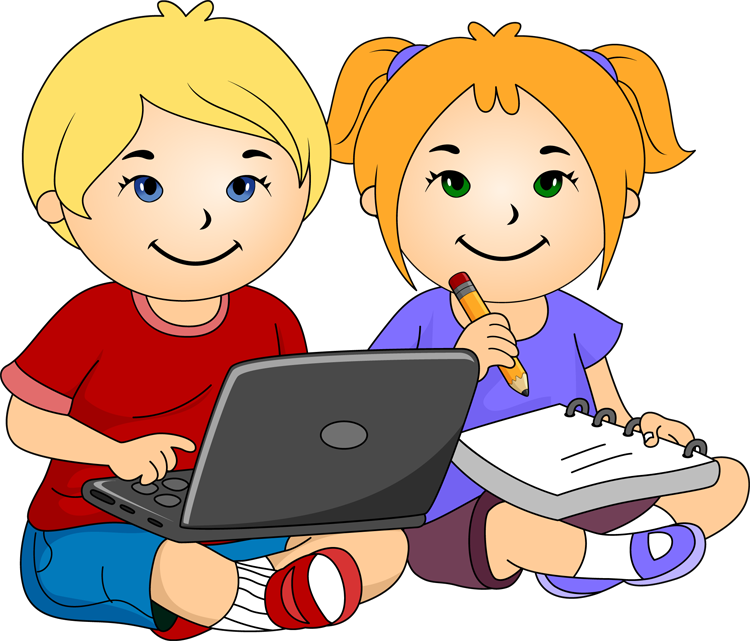 Педагоги имеют возможность совершенствовать свои навыки, обновлять знания и поддерживать непрерывное самообразование и повышение квалификации с помощью Интернет-технологий (к ним можно отнести видеоконференцсвязь, вебинары, онлайн конференции, мастер классы, дистанционное повышение квалификации и переподготовки, конкурсы профессионального мастерства, методических разработок, тестирование). Важным аспектом работы педагога является и участие в различных педагогических проектах, дистанционных конкурсах, викторинах, олимпиадах, что повышает уровень самооценки, как педагога, так и воспитанников. Очное участие в таких мероприятиях часто невозможно из-за удаленности региона, финансовых затрат и других причин. А дистанционное участие доступно всем.3. Воспитательно-образовательный процесс.Существуют множество цифровых устройств, применимыхв ДОУ. Это всем нам хорошо известные компьютеры, ноутбуки, планшеты, проекторы, экраны, интерактивные доски.Но так как мы с вами всегда должны стремиться к лучшему, развиваться сами и развивать нашу образовательную среду мне хочется рассказать вам о некоторых, специально созданных для обучения дошкольников цифровых устройствах. К ним относятся:Интерактивные скалодромы – обучающая игровая система, которая объединяет в себе инновационные технологии, физическую активность и образовательные задачи. Это стена, оборудованная выступами для лазания и меняющая свой дизайн в зависимости от выбора игры.Интерактивные песочницы — комплекс, в котором с помощью технологий дополненной реальности обычный песок превращается в земную поверхность с озёрами и горами, вулканами и долинами.Интерактивные полы — это горизонтальная интерактивная система в виде пола, которая реагирует на движения тела человека.Интерактивные столы для дошкольных учреждений с развивающими играми, мультиками и приложениями – это современное оборудование для детей. С его помощью педагог может проводить интересные, познавательные занятия, показывать наглядный материал. Больше не нужно думать, как привлечь и удержать внимание дошкольника.Мобильное электронное образование - предлагает широкий набор инструментов
для работы с детьми дошкольного возраста,
как в группах, так и индивидуально.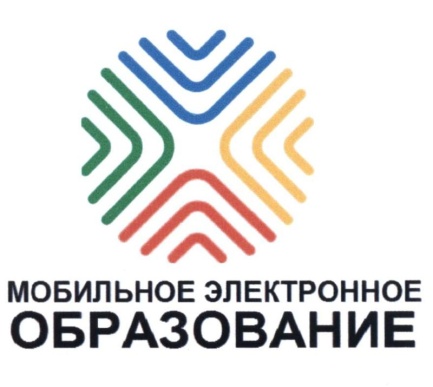 Тематический план программы построен в логике календарного года и позволяет организовать занятия в соответствии с традиционным порядком развивающих занятий в дошкольных учреждениях.С помощью мультимедийных учебных материалов МЭО по 36 темам дети развивают логику, интеллект и мелкую моторику, познавая
окружающий мир и вырабатывая стимул к дальнейшему обучению.Интерактивные занятия МЭО позволяют педагогам дошкольного образования организовать качественную проектную и исследовательскую деятельность в группе, учитывая особенности каждого ребенка и используя индивидуальный подход к детям.Сегодня цифровые технологии можно считать тем новым способом передачи знаний, который соответствует качественно новому содержанию обучения и развития ребенка, повышающим эффективность организации образовательного процесса.Внедрение цифровых технологий имеет преимущества перед традиционными средствами обучения:Даёт возможность расширения использования электронных средств обучения, так как они передают информацию быстрее.Движения, звук, мультипликация надолго привлекает внимание детей и способствует повышению у них интереса к изучаемому материалу. Высокая динамика занятия способствует эффективному усвоению материала, развитию памяти, воображения, творчества детей.Обеспечивает наглядность, которая способствует восприятию и лучшему запоминанию материала, что очень важно, учитывая наглядно-образное мышление детей дошкольного возраста. При этом включаются три вида памяти: зрительная, слуховая, моторная.Слайд-шоу и видеофрагменты позволяет показать те моменты из окружающего мира, наблюдение которых вызывает затруднения: например, рост цветка, вращение планет вокруг Солнца, движение волн, вот идёт дождь.Также можно смоделировать такие жизненные ситуации, которые нельзя или сложно показать и увидеть в повседневной жизни (например, воспроизведение звуков природы; работу транспорта и т.д.).Использование цифровых технологий побуждает детей к поисковой исследовательской деятельности, включая и поиск в сети Интернет самостоятельно или вместе с родителями;Цифровые технологии – это дополнительные возможности работы с детьми, имеющими ограниченные возможности.При всех неизменных плюсах использования цифровых технологий в дошкольном образовании возникают и следующие проблемы:1. Материальная база ДОУ.Как уже отмечалось выше для организации занятий необходимо иметь минимальный комплект оборудования: ПК, проектор, колонки, экран или мобильный класс. Далеко не все детские сады на сегодняшний день могут позволить себе создание таких классов, а так же приобретение интерактивного оборудования.2. Защита здоровья ребенка.Использование цифровых технологий в дошкольных учреждениях требует тщательной организации как самих занятий, так и всего режима в целом в соответствии с возрастом детей и требованиями Санитарных правил.3. Недостаточная ИКТ – компетентность педагога.Педагог не только должен в совершенстве знать содержание всех компьютерных программ, но и разбираться в технических характеристиках оборудования, уметь работать в основных прикладных программах, мультимедийных программах и сети Internet.Нам предстоит еще многое сделать, чтобы реализовать преимущества цифровизации и предоставить всем участникам педагогического процесса и партнерам по сетевому взаимодействию больше возможностей. Но не стоит забывать, что педагог — это в первую очередь личность, а цифровые технологии это лишь инструменты в его руках, которыми он должен владеть в совершенстве, дать возможность новому поколению овладеть новыми технологиями.